ООО «АРТА»Общество с ограниченной ответственностьюЮридический адрес: . Липецк, ул. 8-е Марта, д.13, пом.4Фактический адрес: . Липецк, ул. 8-е Марта, д.13, пом.4Тел./факс: 8(4742) 22-70-61, 22-60-39эл.почта: oooarta@yandex.ruВопросы в виде тестовдля письменного (компьютерного) тестирования работников субъекта транспортной инфраструктуры, подразделения транспортной безопасности, руководящих выполнением работ, непосредственно связанных с обеспечением транспортной безопасности объектов транспортной инфраструктуры и (или) транспортных средств в сфере дорожного хозяйства, автомобильного транспорта и городского наземного электрического транспорта в ходе проверки у аттестуемых лиц знаний, умений и навыков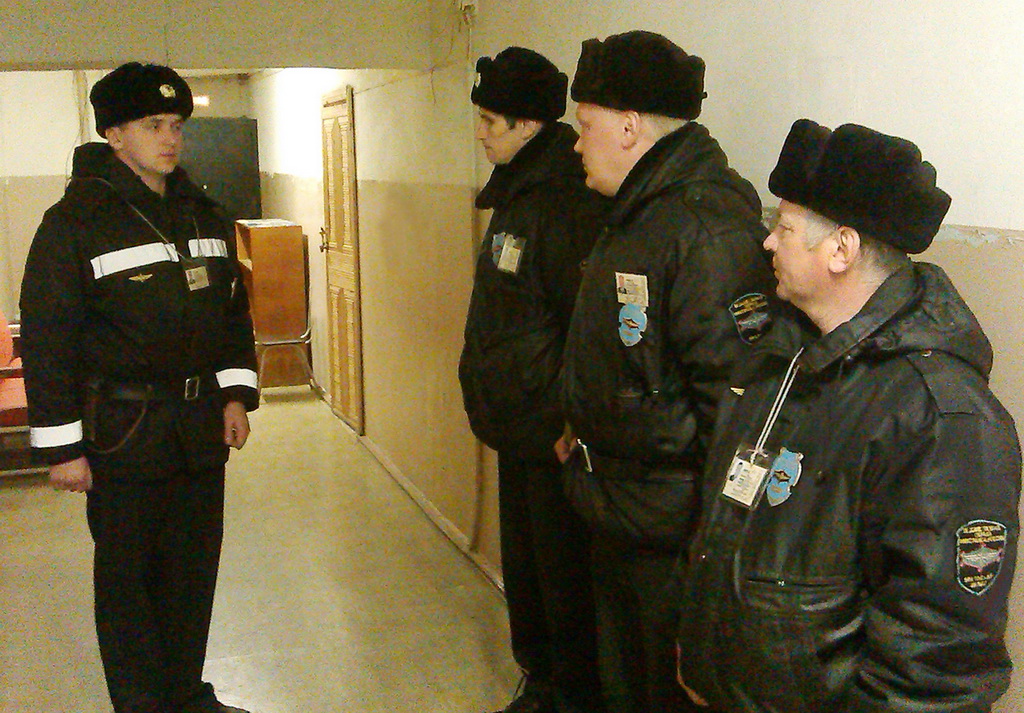 Липецк2017 годООО «АРТА»Общество с ограниченной ответственностьюЮридический адрес: . Липецк, ул. 8-е Марта, д.13, пом.4Фактический адрес: . Липецк, ул. 8-е Марта, д.13, пом.4Тел./факс: 8(4742) 22-70-61, 22-60-39эл.почта: oooarta@yandex.ruВопросы в виде тестовдля письменного (компьютерного) тестирования работников субъекта транспортной инфраструктуры, подразделения транспортной безопасности, руководящих выполнением работ, непосредственно связанных с обеспечением транспортной безопасности объектов транспортной инфраструктуры и (или) транспортных средств в сфере дорожного хозяйства, автомобильного транспорта и городского наземного электрического транспорта при проведении итоговой аттестации  в ходе проверки знаний, умений и навыков.1.Основной законодательный акт  Российской Федерации в области транспортной безопасности:2.Количество документов входящих в перечень организационно-распорядительных документов, направленных на реализацию мер по обеспечению транспортной безопасности ОТИ и являющиеся приложениями к Плану обеспечения транспортной безопасности ОТИ:3.Оценка уязвимости ОТИ или ТС проводится в целях:4.Количество этапов  в работе аккредитованной организации по проведению оценки уязвимости ОТИ или ТС:5.Какое  определение  понятия  «Субъекты транспортной инфраструктуры» является правильным:6.Периодичность проведения как самостоятельно, так и с участием представителей федеральных органов исполнительной власти в соответствии с их компетенцией учений и тренировок по реализации Планов обеспечения транспортной безопасности для ОТИ первой и второй категории:7.Пункт управления обеспечением транспортной безопасности ОТИ  предназначен для:8.Периодичность проведения как самостоятельно, так и с участием представителей федеральных органов исполнительной власти в соответствии с их компетенцией учений и тренировок по реализации Планов обеспечения транспортной безопасности для ОТИ третьей и четвертой  категории:9.Какое определение понятия «Обеспечение транспортной безопасности» является  правильным?10.Что относится к  основным принципам обеспечения транспортной безопасности,  определенным  Федеральным законом  «О транспортной безопасности»?11.Какое определение понятия «Транспортная безопасность» является правильным?12.Какое определение понятия «Требования транспортной безопасности» является  правильным?13.Законодательный  акт Российской Федерации,  принятый  в целях совершенствования Федерального закона « О транспортной безопасности»:14.Сколько статей входит в Федеральный закон РФ от 09.02.2007 г. №16 ФЗ  «О транспортной безопасности»?15.Сколько видов работ установлено распоряжением Правительства РФ от 05.11.2009г. № 1653р «Об утверждении порядка работ, непосредственно связанных с обеспечением транспортной безопасности»?16.Сколько  Уровней безопасности для ОТИ и ТС установлено постановлением Правительства Российской Федерации  от 10.12.2008 г. № 940 «Об уровнях безопасности ОТИ и ТС и о порядке их объявления (установления)»?17.Требования по обеспечению транспортной безопасности определяют:18.Органы аттестации это:19.Аттестующие организации – это:20.Какое наказание предусматривается КоАП  РФ  за нарушения Требований в области транспортной безопасности   ОТИ и ТС для юридических лиц:21.Какое наказание предусматривается КоАП  РФ  за повторное совершение административного правонарушения в области транспортной безопасности  ОТИ и ТС для должностных  лиц?22.Каким путем регламентируются перемещения предметов и веществ, способных применятся для реализации угрозы совершения АНВ в отношении ОТИ23.Каким нормативным правовым документом установлен  «Порядок установления количества категорий и критериев категорирования ОТИ и ТС»?24.Основные задачи категорирования ОТИ и ТС:25.Сколько устанавливается категорий для ОТИ автомобильного транспорта, дорожного хозяйства и городского наземного электрического транспорта?26.Сколько устанавливается категорий для ТС автомобильного транспорта?27.Какое определение понятия «Категорирование ОТИ и ТС» является правильным?28.Каким нормативным правовым документом установлен Порядок проведения оценки уязвимости ОТИ и ТС:29.Оценка уязвимости ОТИ и ТС проводится специализированными организациями в области транспортной безопасности  на основании:30.Сведения о результатах проведенной оценки уязвимости ОТИ или ТС являются:31.Сколько потенциальных угроз определено приказами от 05.03.2010г. №52/112/134 Минтранса России, Федеральной службой безопасности и МВД России?32. Каким нормативным правовым документом установлен Порядок разработки планов обеспечения  транспортной безопасности ОТИ и ТС?33.Какое определение понятия «Подразделения транспортной безопасности» является правильным?34.Какое определение понятия «Силы обеспечения транспортной безопасности» является правильным?35.Подразделения транспортной безопасности для защиты ОТИ и ТС  первой и второй категории от АНВ имеют право на:36.Основная задача подразделения транспортной безопасности:37.Кто устанавливает границы и конфигурацию зоны транспортной безопасности ОТИ или ТС  и её секторов?38.Какое определение понятия « Пропускной режим» является правильным?39.Какое определение понятия « Внутриобъектовый  режим» является правильным?40.На ОТИ автомобильного транспорта  какой категории  не проводится досмотр физических лиц,  багажа и перевозимых грузов?41.Выделить из приведенного списка способы воспрепятствования несанкционированному проникновению лица (группы лиц), пытающегося совершить АНВ в зону транспортной безопасности и/или на критический элемент ОТИ, в том числе с использованием транспортного средства:42.Требования в области транспортной безопасности оснастить ОТИ техническими средствами обеспечения транспортной безопасности, обеспечивающими передачу видеоизображения в соответствии с порядком передачи данных с инженерно-технических систем в реальном времени применяются на ОТИ:43. План обеспечения транспортной безопасности ОТИ или ТС разрабатывается на основании:44. Кто утверждает план обеспечения транспортной безопасности ОТИ или ТС?45. План обеспечения транспортной безопасности ОТИ или ТС представляет собой текстовый документ с графическими план-схемами и разрабатывается в:46. Оценка уязвимости ОТИ и ТС представляет собой текстовый документ с графическими план- схемами и разрабатывается в:47. Субъект транспортной инфраструктуры на основании Требований в области транспортной безопасности обязан поддерживать в постоянной готовности к использованию:48. Какое определение понятия «Акт незаконного вмешательства» является правильным:49. Критический элемент ОТИ - это:50.Какой организационной структурой в субъектах Российской Федерации представлена Федеральная служба по надзору в сфере транспорта?